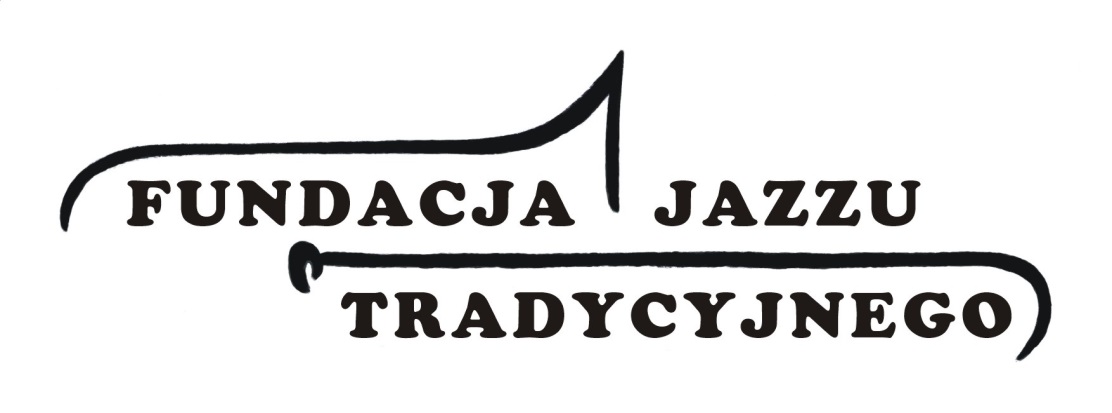 STATUTSTATUT„FUNDACJI JAZZU TRADYCYJNEGO”Postanowienia ogólne§ 1.Fundacja pod nazwą „Fundacja Jazzu Tradycyjnego" zwana dalej Fundacją, ustanowiona przez Adama Solskiego zwanego dalej Fundatorem, aktem notarialnym: Repertorium „A” Nr 5982/2014, sporządzonym przez notariuszkę Joannę Warzecha
w Kancelarii Notarialnej Spółki Cywilnej Notariuszy Joanny Warzecha i Justyny Drewko w Gliwicach, ulica Górnych Wałów 7, w dniu 10 lipca 2014r., 
działa na podstawie przepisów prawa polskiego, oraz niniejszego Statutu.Fundacja jest całkowicie apolityczna i nie jest związana z żadnym wyznaniem.§ 2.Fundacja posiada osobowość prawną.§ 3.Siedzibą Fundacji jest miasto Gliwice.§ 4.Terenem działalności Fundacji jest obszar Rzeczpospolitej Polskiej.W zakresie niezbędnym dla właściwego realizowania swych celów Fundacja może prowadzić działalność także poza granicami Rzeczpospolitej Polskiej.Dla celów współpracy z zagranicą, Fundacja może posługiwać się tłumaczeniem
jej nazwy w językach obcych.§ 5.Ministrem właściwym ze względu na zakres działalności Fundacji jest Minister Kultury
i Dziedzictwa Narodowego.§ 6.Fundacja może ustanawiać odznaki, tytuły i medale honorowe i przyznawać je wraz
z innymi nagrodami i wyróżnieniami, osobom fizycznym i prawnym, zasłużonym dla celów obranych przez Fundację, lub dla samej Fundacji.Odznaki, tytuły i medale honorowe, nagrody i wyróżnienia o których mowa
w §6, pkt.1 przyznawane będą przez Radę Fundacji, na wniosek Fundatora, lub Zarządu Fundacji.Cele i zasady działania Fundacji§ 7.Fundacja została powołana w celu:wszechstronnego działania na rzecz rozwoju i upowszechniania jazzu tradycyjnego;organizowania, integrowania i inspirowania działalności artystycznej związanej
z jazzem tradycyjnym;pozyskiwania i animowania społeczeństwa do czynnego uczestniczenia w życiu kulturalnym;propagowania i organizowania działań integrujących różne dziedziny sztuki
z jazzem tradycyjnym;promowania młodych artystów i ich dzieł w zakresie jazzu tradycyjnego;tworzenia ośrodków twórczych umożliwiających prezentację działań artystycznych związanych z jazzem tradycyjnym;gromadzenia i publikowania dokumentacji jazzowego życia artystycznego;edukacji kulturalnej i wychowywania aktywnego odbiorcy sztuki;inicjowania i wspomagania nowatorskich projektów i rozwiązań z dziedziny kultury jazzowej, głównie jazzu tradycyjnego;opieki i pomocy szczególnie potrzebującym artystom, twórcom, działaczom, oraz innym osobom zasłużonym dla polskiego jazzu tradycyjnego.§ 8.Fundacja realizuje swoje cele poprzez:podejmowanie, oraz wspomaganie inicjatyw służących popularyzacji jazzu tradycyjnego;pobudzanie zainteresowania jazzem tradycyjnym, zwłaszcza społeczności z małych miast i wsi;działania na rzecz podnoszenia poziomu życia kulturalnego społeczeństwa przez:współpracę z władzami samorządowymi i rządowymi, oraz organizacjami pozarządowymi w zakresie wyznaczonym celami działania Fundacji;współpracę z instytucjami i organizacjami zajmującymi się działalnością kulturalną, muzyczną i edukacyjną;prowadzenie międzynarodowej współpracy i wymiany kulturalnej;przygotowywanie i realizację programów promujących polskich twórców
i polski jazz tradycyjny poza granicami kraju;opracowywanie ekspertyz dotyczących problemów jazzowego życia muzycznego;organizowanie koncertów i innych imprez o charakterze jazzowym
w miejscach i środowiskach niepopularnych, nie mających bezpośredniego kontaktu i styczności z kulturą muzyczną, takich jak szpitale, domy opieki, zakłady wychowawcze dla młodzieży, oraz zakłady penitencjarne;organizowanie koncertów, sympozjów, warsztatów w wymiarze miasta, regionu, kraju i zagranicy;informowanie i organizowanie dostępu społeczeństwa do wydarzeń jazzowych
w regionie, kraju i Europie, oraz upowszechnianie wiedzy na ich temat poprzez:organizowanie koncertów i innych imprez muzycznych o wymiarze lokalnym, ogólnopolskim i międzynarodowym;umożliwianie kontaktu z autorytetami w dziedzinie kultury i nauki jazzowej;organizowanie warsztatów, kursów, szkoleń, konferencji;organizowanie, oraz prowadzenie konkursów i przesłuchań;organizowanie festiwali jazzu tradycyjnego o wymiarze krajowym
i międzynarodowym;organizowanie wystaw o jazzie tradycyjnym;organizację aukcji i innych imprez charytatywnych;produkcję i organizację przedsięwzięć multimedialnych związanych z jazzem tradycyjnym;dokumentowanie jazzowego życia muzycznego;prowadzenie działalności wydawniczej o tematyce jazzowej;różnorodne formy muzycznej edukacji dzieci i młodzieży, takie jak:przygotowywanie, organizowanie i prowadzenie audycji edukacyjnych dostosowanych do różnych grup wiekowych (przedszkola, szkoły podstawowe, gimnazjum i liceum);prowadzenie instytucji zajmujących się jazzową edukacją muzyczną, a także ich oddziałów w mniejszych miejscowościach;poszukiwanie i promowanie jazzowych talentów muzycznych;organizowanie i prowadzenie warsztatów jazzowych dla dzieci i młodzieży muzycznie uzdolnionej;planowanie i organizowanie badań uzdolnień jazzowych dzieci i młodzieży
w przedszkolach i szkołach głównie na terenach, gdzie nie istnieją placówki kształcenia muzycznego;prowadzenie zajęć przygotowujących uzdolnione dzieci i młodzież do egzaminów wstępnych w szkołach muzycznych;promowanie dzieci i młodzieży wybitnie uzdolnionej muzycznie, w tym wspieranie rzeczowe i finansowe;promowanie śpiewu, oraz gry na wszystkich instrumentach muzycznych,
w szczególności mało znanych i mniej popularnych; organizowanie lekcji śpiewu, oraz gry na instrumentach muzycznych;tworzenie zaplecza instrumentalnego do edukacji muzycznej;pomoc dzieciom i młodzieży w dostępie do edukacji muzycznej, zwłaszcza tym, którzy ten dostęp mają utrudniony, między innymi:- dzieciom i młodzieży z małych miast, oraz wsi,- dzieciom i młodzieży z rodzin o niskich dochodach,- dzieciom i młodzieży z domów dziecka i domów opieki społecznej,- dzieciom i młodzieży niepełnosprawnej i nieuleczalnie chorej;wspieranie i podtrzymywanie zanikających kierunków edukacji muzycznej;utworzenie Funduszu Pomocy dla szczególnie potrzebujących artystów, twórców, działaczy i innych osób zasłużonych dla polskiego jazzu tradycyjnego;§ 9.Fundacja może prowadzić działalność samodzielnie, bądź we współpracy z innymi podmiotami w kraju i za granicą.Dla osiągnięcia własnych celów, Fundacja może wspierać działalność zbieżną z tymi celami, a prowadzoną przez osoby fizyczne, prawne, oraz inne instytucje.§ 10.Fundacja może zatrudniać pracowników do realizacji swych celów i zadań.Majątek i dochody Fundacji§ 11.Majątek Fundacji stanowi jej fundusz założycielski w kwocie 1.000,00 PLN (słownie: tysiąc złotych), oraz inne mienie nabyte przez Fundację w toku działania.§ 12.Dochody Fundacji pochodzić mogą w szczególności z:darowizn, spadków, zapisów;dotacji, subwencji, grantów;dochodów z darów, zbiórek i imprez publicznych;dochodów z majątku Fundacji;dochodów z prowadzenia statutowej działalności gospodarczej;przychodów z prowadzenia statutowej działalności odpłatnej -działalność związana z wydawaniem książek, gazet, czasopism, pozostałych periodyków, oraz pozostała działalność wydawnicza,działalność związana z produkcją filmów, nagrań wideo i programów telewizyjnych,działalność w zakresie nagrań dźwiękowych i muzycznych,pozaszkolne formy edukacji artystycznej, oraz pozostałe pozaszkolne formy edukacji, gdzie indziej niesklasyfikowane,działalność związana z organizacją koncertów, wystawianiem przedstawień artystycznych i rozrywkowych, oraz działalność je wspomagająca,artystyczna i literacka działalność twórcza,działalność reklamowa,- które w całości przeznaczone będą na realizację celów statutowych.§ 13.Dochody pochodzące z dotacji, subwencji, darowizn, spadków i zapisów mogą być użyte na realizację wszystkich celów Fundacji, chyba, że ofiarodawcy postanowili inaczej, wówczas należy użyć tych dochodów tylko z poszanowaniem ich woli.W sprawach przyjęcia darowizn i dziedziczenia oświadczenia wymagane przepisami prawa składa Zarząd Fundacji.W przypadku powołania Fundacji do dziedziczenia majątku Zarząd Fundacji składa oświadczenie o przyjęciu spadku z dobrodziejstwem inwentarza, pod warunkiem, że
w chwili składania tego oświadczenia jest oczywiste, że stan czynny spadku znacznie przewyższa długi spadkowe.§ 14.Majątek Fundacji jest lokowany na rachunkach bankowych, w papierach wartościowych
i dobrach ruchomych.§ 15.Fundacja może prowadzić działalność gospodarczą służącą wyłącznie realizacji
jej celów statutowych.Zakres prowadzonej działalności gospodarczej:działalność obiektów kulturalnych (PKD-90.04.Z);działalność wesołych miasteczek i parków rozrywki (PKD-93.21.Z),Dochód z działalności gospodarczej w całości przeznaczony jest na realizację celów statutowych.Działalność gospodarcza może być prowadzona przez Fundację samodzielnie, bądź we współdziałaniu z innymi podmiotami w kraju i za granicą, zgodnie
z obowiązującymi przepisami.Władze Fundacji§ 16.Władzami Fundacji są:Rada Fundacji,Zarząd Fundacji.Rada Fundacji§ 17.Rada Fundacji jest organem stanowiącym, kontrolnym i opiniującym działalność Fundacji.Rada Fundacji składa się z dwóch do trzech członków.Członków pierwszego składu Rady powołuje Fundator.Nowych członków Rady na miejsce osób, które przestały pełnić tę funkcję, lub dla rozszerzenia składu Rady powołuje Rada Fundacji w wyniku uchwały.Rada wybiera ze swego grona Przewodniczącego Rady Fundacji, który kieruje pracami Rady, reprezentuje ją na zewnątrz, oraz zwołuje i przewodniczy zebraniom Rady.Członkostwo w Radzie Fundacji ustaje w przypadku:śmierci członka Rady,złożenia przez członka Rady pisemnej rezygnacji z członkostwa w Radzie,odwołania.Odwołania może dokonać:Fundator
- z własnej inicjatywy,
- na wniosek Zarządu Fundacji;Rada Fundacji w wyniku uchwały podjętej przez pozostałych jej członków.§ 18.Członkowie Rady Fundacji:nie mogą być członkami Zarządu Fundacji;nie byli skazani prawomocnym wyrokiem za przestępstwo umyślne ścigane
z oskarżenia publicznego lub przestępstwo skarbowe;z tytułu pełnienia swej funkcji w Radzie nie pobierają wynagrodzenia, natomiast mogą otrzymywać zwrot uzasadnionych i udokumentowanych kosztów.Zwrot kosztów o których mowa w  § 18, pkt 3 może być wypłacony wyłącznie w sytuacji, gdy kondycja finansowa Fundacji na to pozwala.§ 19.Rada Fundacji zbiera się co najmniej raz w roku.Rada pracuje na posiedzeniach, w których uczestniczy przedstawiciel Zarządu Fundacji.Posiedzenie Rady Fundacji zwołuje Przewodniczący Rady:z własnej inicjatywy;na pisemny wniosek Fundatora, lub Zarządu Fundacji.Rada Fundacji podejmuje decyzje w formie uchwał, zwykłą większością głosów.W razie równej liczby głosów decyduje głos Przewodniczącego Rady.§ 20.Do zadań Rady Fundacji należy w szczególności:wytyczanie głównych kierunków działalności Fundacji;powoływanie i odwoływanie Prezesa, oraz członków Zarządu Fundacji;podejmowanie decyzji o zatrudnieniu członków Zarządu Fundacji i ustalanie wysokości ich wynagrodzenia;nadzór nad działalnością Fundacji;opiniowanie i zatwierdzanie założeń i projektów działań przedstawionych przez Zarząd Fundacji;kontrolowanie bieżącej działalności Zarządu Fundacji;ocena pracy Zarządu Fundacji, przyjmowanie corocznych sprawozdań i bilansu, oraz udzielanie członkom Zarządu Fundacji absolutorium;podejmowanie decyzji na wniosek Zarządu Fundacji o zmianach w Statucie Fundacji
i o likwidacji Fundacji, wymaga to jednak akceptacji Fundatora;wyrażanie zgody na połączenie z inną fundacją.Przyznawanie, na wniosek Fundatora, lub Zarządu Fundacji, osobom fizycznym
i prawnym, zasłużonym dla celów obranych przez Fundację, lub dla samej Fundacji, odznak, tytułów i medali honorowych, oraz nagród i wyróżnień.§ 21.Rada Fundacji w celu wykonania swych zadań jest uprawniona do:Żądania od Zarządu Fundacji przedstawienia wszelkich dokumentów dotyczących działalności Fundacji.Dokonywania rewizji majątku, oraz kontroli finansowej Fundacji.Zarząd Fundacji§ 22.Zarząd kieruje działalnością Fundacji i reprezentuje ją na zewnątrz z zastrzeżeniem § 26 ust 2.Zarząd Fundacji składa się z nie więcej niż trzech osób.Pierwszy skład Zarządu Fundacji powołuje Fundator.Nowych członków Zarządu na miejsce osób, które przestały pełnić tę funkcję,
lub dla rozszerzenia składu Zarządu powołuje Rada Fundacji.Z mocy Statutu w skład Zarządu Fundacji wchodzi Fundator.Członkostwo w Zarządzie Fundacji ustaje w przypadku:śmierci członka Zarządu;złożenia przez członka Zarządu pisemnej rezygnacji z członkostwa
w Zarządzie Fundacji;odwołania.Odwołania Zarządu Fundacji w całości, lub jego poszczególnych członków dokonuje Rada Fundacji w drodze uchwały, podjętej jednomyślnie przez wszystkich jej członków.Fundator nie może być pozbawiony członkostwa w Zarządzie w drodze odwołania.Rada Fundacji odwołuje członków Zarządu:z własnej inicjatywy;na pisemny wniosek Fundatora;na pisemny wniosek pozostałych członków Zarządu.§ 23.Członkowie Zarządu Fundacji nie mogą być skazani prawomocnym wyrokiem
za przestępstwo umyślne ścigane z oskarżenia publicznego lub przestępstwo skarbowe.Członkowie Zarządu Fundacji, z tytułu pełnienia swej funkcji mogą otrzymywać zwrot uzasadnionych i udokumentowanych kosztów, lub wynagrodzenie w wysokości ustalonej przez Radę Fundacji.Wynagrodzenie Członków Zarządu Fundacji nie może być wyższej od przeciętnego miesięcznego wynagrodzenia w sektorze przedsiębiorstw, ogłoszonego przez Prezesa Głównego Urzędu Statystycznego za rok poprzedni.Członkowie Zarządu Fundacji mogą otrzymywać zwrot uzasadnionych
i udokumentowanych kosztów, związanych z pełnieniem funkcji w Zarządzie.Zwrot kosztów o których mowa w § 23, pkt 4 może być wypłacony wyłącznie
w sytuacji, gdy kondycja finansowa Fundacji na to pozwala.Członkowie Zarządu Fundacji mogą być nagradzani.§ 24.Zarząd Fundacji obraduje na posiedzeniach, a decyzje podejmuje w formie uchwał, zwykłą większością głosów jego członków, obecnych na posiedzeniu Zarządu. W razie równej liczby głosów decyduje głos Prezesa Fundacji. O posiedzeniu muszą być powiadomieni wszyscy członkowie Zarządu Fundacji.Zarząd może powoływać pełnomocników do kierowania wyodrębnioną sferą spraw należących do zadań Fundacji.Zarząd Fundacji co roku, do dnia 31 marca, zobowiązany jest przedkładać Radzie Fundacji Roczne Sprawozdanie z działalności Fundacji.§ 25.Do zadań Zarządu Fundacji należy w szczególności:uchwalanie rocznych planów działania Fundacji, oraz planów finansowych;uchwalanie regulaminów;zarządzanie majątkiem Fundacji;ustalanie wielkości zatrudnienia i wysokości środków na wynagrodzenia pracowników Fundacji;podejmowanie decyzji we wszelkich sprawach nie przekazanych do kompetencji Rady Fundacji;przyjmowanie darowizn, spadków, zapisów, subwencji, dotacji itp.;występowanie z wnioskiem w sprawie zmian w statucie Fundacji, oraz likwidacji Fundacji;podejmowanie decyzji w sprawie połączenia z inną fundacją.Sposób Reprezentacji§ 26.Oświadczenia woli w imieniu Fundacji składa Prezes Zarządu Fundacji.We wszelkich czynnościach prawnych z Członkami Zarządu, w tym z Prezesem Zarządu, Fundację reprezentuje jeden z członków Rady Fundacji.Zmiana Statutu§ 27.Zmian w Statucie dokonuje Fundator, lub Rada Fundacji, na pisemny wniosek Zarządu Fundacji, co wymaga jednak akceptacji Fundatora.Zmiany Statutu nie mogą dotyczyć celów, dla realizacji których Fundacja została ustanowiona, a które zostały określone w akcie założycielskim.Połączenie z inną fundacją§ 28.Fundacja może się połączyć z inną fundacją dla efektywnego realizowania swoich celów.Połączenie z inną fundacją nie może nastąpić, jeżeli w jego wyniku mogłyby ulec istotnej zmianie cele Fundacji.Decyzję o połączeniu z inną fundacją podejmuje Zarząd Fundacji w drodze jednomyślnej uchwały podjętej przez wszystkich członków Zarządu Fundacji i dla swej skuteczności wymagającej zatwierdzenia przez Radę Fundacji i Fundatora.Likwidacja Fundacji§ 29.Fundacja ulega likwidacji w razie osiągnięcia celów, dla których została ustanowiona, lub
w razie wyczerpania się jej środków finansowych i majątku.§ 30.Decyzję o likwidacji podejmuje Fundator, lub Rada Fundacji, na pisemny wniosek Zarządu Fundacji, wymaga to jednak akceptacji Fundatora.§ 31.Likwidatorów Fundacji powołuje i odwołuje Fundator, lub Rada Fundacji, wymaga to jednak akceptacji Fundatora.§ 32.Środki finansowe i majątek pozostały po likwidacji fundacji mogą zostać przeznaczone mocą uchwały Rady Fundacji na rzecz działających w Rzeczpospolitej Polskiej fundacji
o zbliżonych celach, wymaga to jednak akceptacji Fundatora.